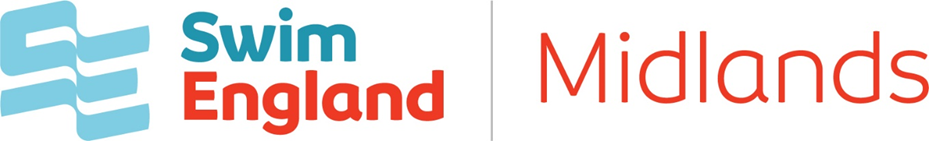 Midlands Open Water Festival 2019
Challenge Entry Information (Individual & Team) V2The Midlands Open Water Group would like to welcome members to a new event being held alongside the Midlands Open Water Championship, these challenge events are being put on to give swimmers an opportunity to access an open water event without the pressure of a competition – an ideal entry level to allow participants a taster before giving the Championships ago in future years, with the team event being open to allow to a new and fun aspect to our new and seasoned open water swimmer, again without the pressure of competition. As this is a ‘have a go’ activity wetsuits will be optional for all participants, should the water be under 18 degrees wetsuits will be required to follow the guidelines of lower temperatures. Individual - Challenge 500 and Challenge 1000Both individual challenge distances are open to Swim England category members 1 & 2 (swimming members) – Temporary Membership applicants are also acceptedMinimum age for participants is 11 years old on 31st December 2019All participants must sign in at the given time and attend their allocated safety briefing – this will give the participants information regarding the course layout and what to do if they require assistance, any participant not attending the briefing with will not be able to take partParticipants will be given a number at sign in and shown out this is used during the briefing – these numbers are important as the assist the safety teams during the eventThe individual challenges are not a timed event, all participants will receive a certificate on completion of the eventTeam Challenge (3 x 250m & 3 x 500m)The Team Challenge are open to Swim England category members 1 & 2 (swimming members) – Temporary Membership applicants are also acceptedParticipants do not have to be from the same club and can submit a team name of their choosing – teams can be single OR mixed gender, one swimmer cannot swim more than 1 of the relay legs within the same distance Ages at 31st December 2019:  Junior: 11 – 15 years       Senior: 16 & overAll participants must sign in at the given time and attend their allocated safety briefing – this will give the participants information regarding the course layout and what to do if they require assistance, any participant not attending the briefing with will not be able to take partParticipants will be given a number at sign in and shown out this is used during the briefing – these numbers are important as the assist the safety teams during the eventThe team challenges are not a timed event, all participants will receive a certificate on completion of the eventEntry – Individual and Team Closing date: Midnight 16th June 2019 Entry fees: Individual: £8     Team:£15 Entries should be made via the entry form given on the Midlands Open Water Festival web page 